MangaliaHotel:  Mera Brise 4*Tarifele sunt exprimate in lei si contin TVA 5%.Tarifele prezentate sunt pentru 2 adulți, cazare cu mic dejun inclus.Tariful pentru o cameră rezervată în regim de cameră single va reprezenta 80% din tariful unei camere duble.PerioadaCamera DublaCamera DublaCamera DublaCamera DublaApartamentApartamentPerioada1- 2 Nopti1- 2 NoptiPeste 3 noptiPeste 3 nopti1-2 NoptiPeste 3 noptiPerioadaVedere OrasVedere MareVedere OrasVedere MareVedere MareVedere Mare01.01 -30.04.202027431424428444640601.05 - 16.06.202029334326331452548617.06 - 30.06.202040044933338262558501.07 - 14.07.202044950038243267563515.07 - 28.08.202051156243248285480429.08 - 15.09.202040044933338262558516.09 - 31.12.2020274314244284446406COPIL INTRE 3 SI 11,99 ANICOPIL INTRE 3 SI 11,99 ANICOPIL INTRE 3 SI 11,99 ANIADULT (PESTE 12 ANI)ADULT (PESTE 12 ANI)ADULT (PESTE 12 ANI)perioadacamera dublaapartamentperioadacamera dublaapartament17.06 – 28.0887 LEI87 LEI17.06 – 28.08150 LEI150 LEI01.01 – 16.0654 LEI54 LEI01.01 – 15.0696 LEI96 LEI29.08 – 31.1254 LEI54 LEI29.08 – 31.1296 LEI96 LEI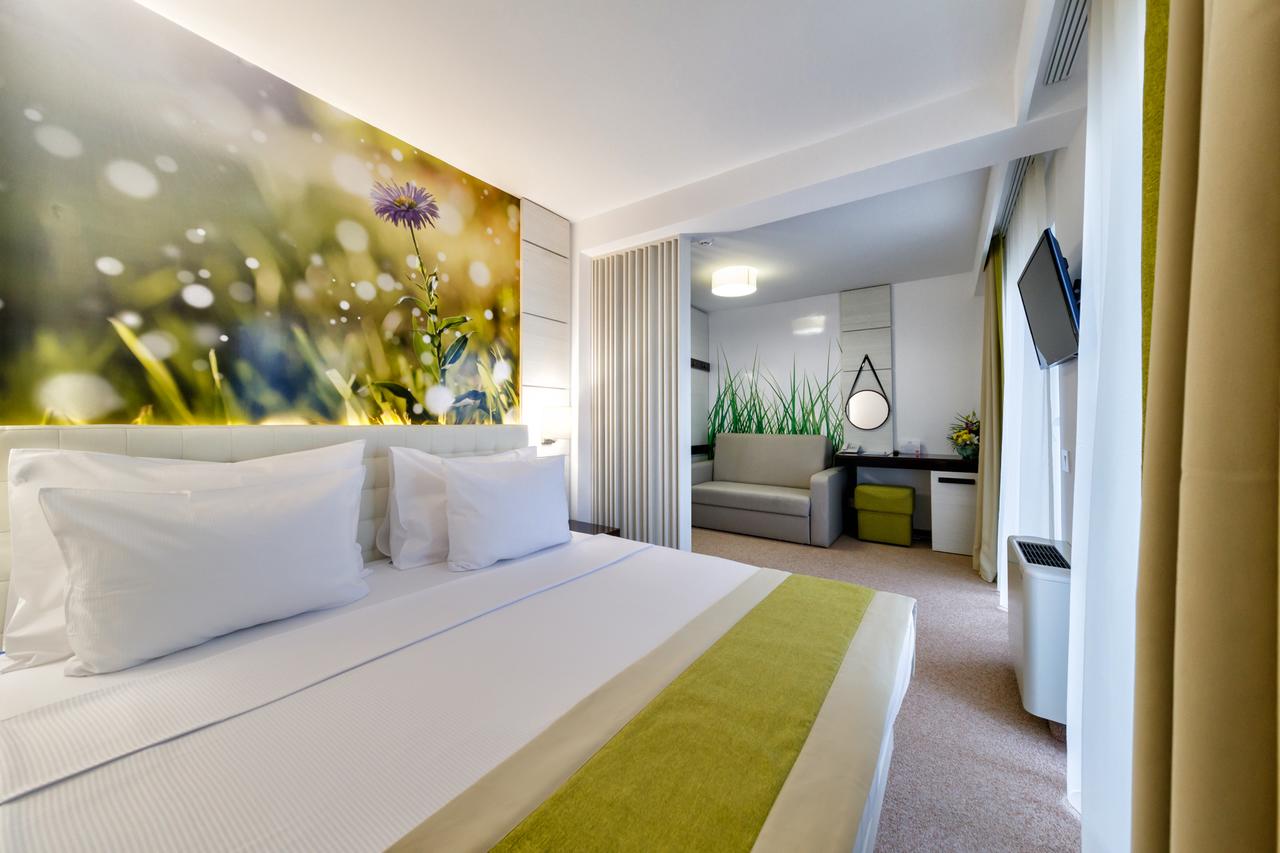 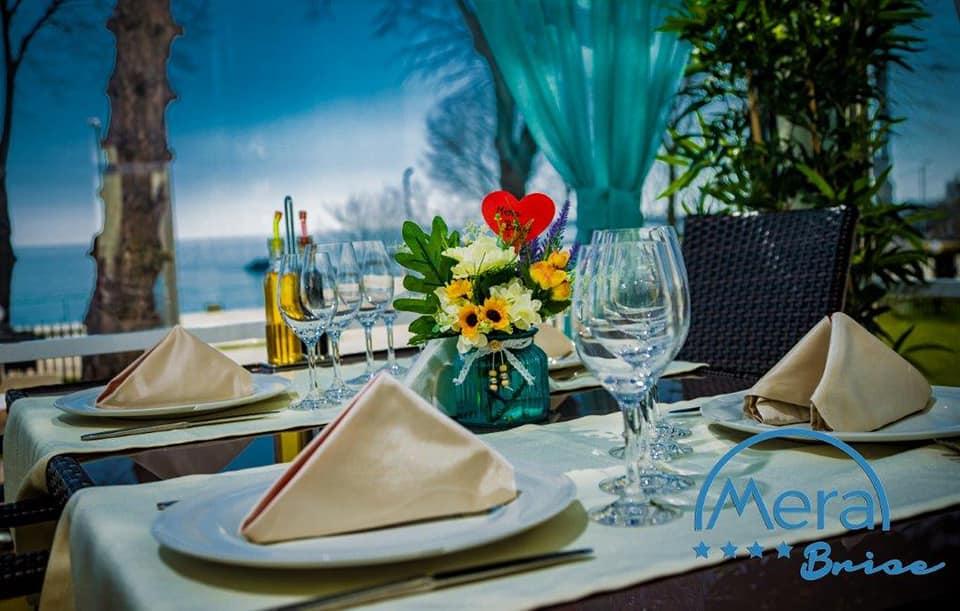 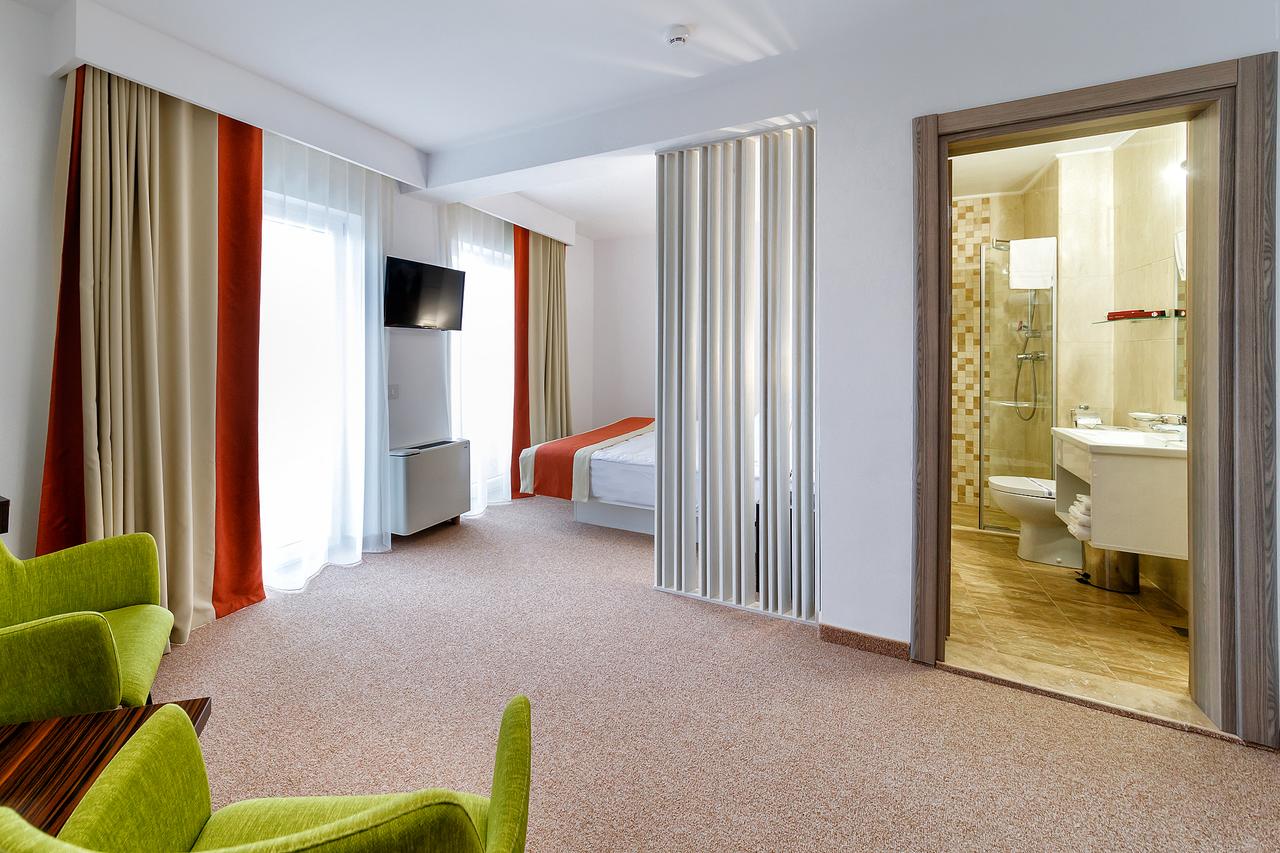 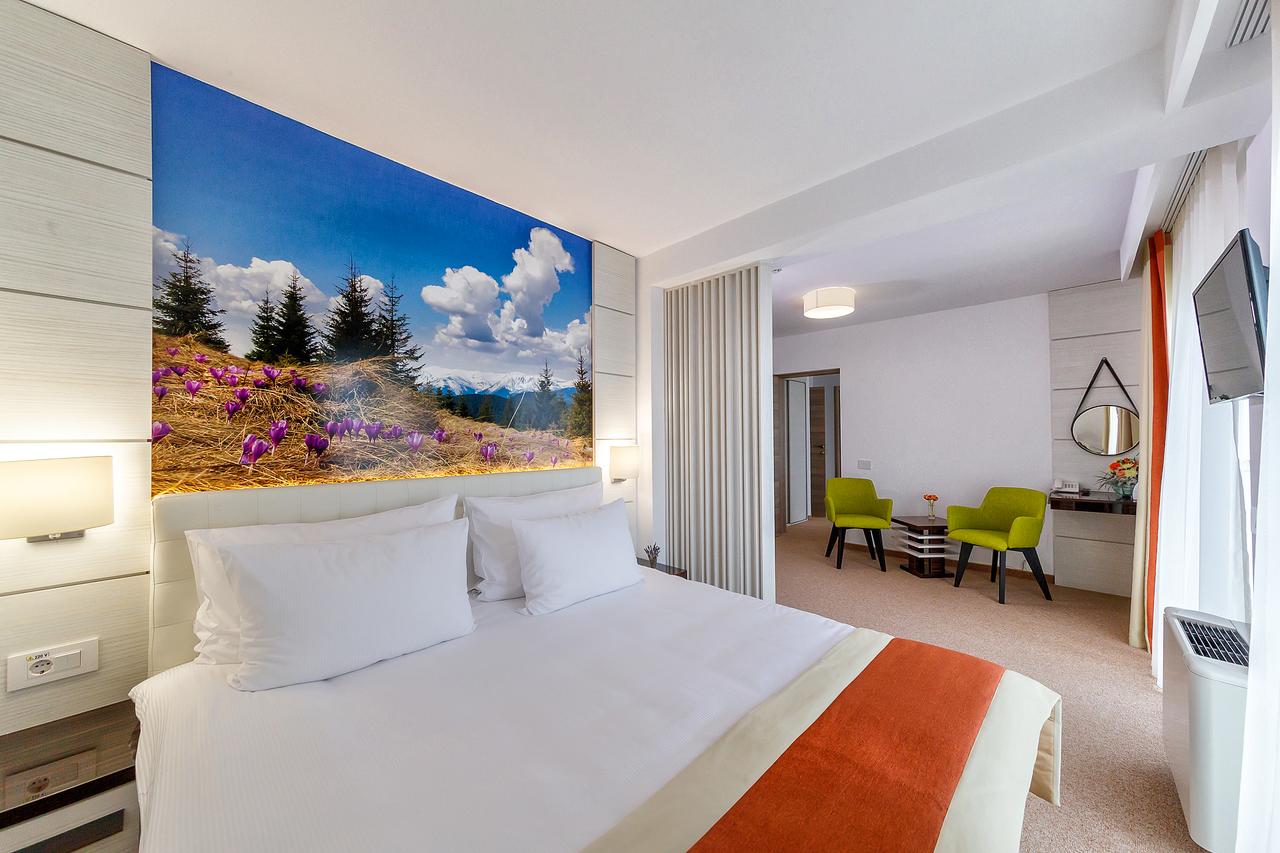 